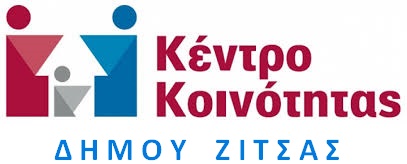 ΕΝΤΑΞΗ ΔΙΚΑΙΟΥΧΩΝ ΣΤΟ ΚΟΙΝΩΝΙΚΟ ΠΑΝΤΟΠΩΛΕΙΟΠαρακαλούνται οι δημότες του Δήμου Ζίτσας που επιθυμούν να ενταχθούν στους δικαιούχους του Κοινωνικού Παντοπωλείου να καταθέσουν την αίτησή τους μαζί με τα ακόλουθα δικαιολογητικά κατά τις εργάσιμες ημέρες και ώρες, από την Τετάρτη 01/09/2021 έως και την Πέμπτη 30/09/2021 στο Κέντρο Κοινότητας Δήμου Ζίτσας (Λασκαρίνας 3Α, στο παλαιό Δημαρχείο, τηλ.: 2651360242-2651360243)ΔΙΚΑΙΟΛΟΓΗΤΙΚΑΑίτησηΠιστοποιητικό οικογενειακής κατάστασηςΦωτοτυπία αστυνομικής ταυτότητας, ή διαβατηρίου για αλλοδαπούς και άδεια διαμονής όλων των μελών του νοικοκυριού σε ισχύΑντίγραφο λογαριασμού ΔΕΚΟ από το οποίο πιστοποιείται η διεύθυνση κατοικίας ή Βεβαίωση μόνιμης κατοικίαςΕκκαθαριστικό σημείωμα του τελευταίου φορολογικού έτους όλων των μελών του νοικοκυριούΕ.1 του τελευταίου φορολογικού έτους όλων των μελών του νοικοκυριούΕ.9 όλων των μελών του νοικοκυριού Κατά περίπτωση, ανάλογα με την κατάσταση του υποψηφίου - δυνητικού δικαιούχου:Για τα άνεργα μέλη του νοικοκυριού, εφόσον υπάρχουν, φωτοτυπία κάρτας ανεργίας σε ισχύΕπίσημη Ιατρική Γνωμάτευση από Νοσοκομείο, εφόσον υπάρχει πρόβλημα υγείαςΓνωμάτευση Πρωτοβάθμιας Υγειονομικής Επιτροπής ΚΕ.Π.Α. σε ισχύ, εφόσον πρόκειται για Άτομα με Ειδικές ΑνάγκεςΠαρατηρήσειςΣτην αίτηση θα πρέπει να αναγράφονται ευκρινώς τα στοιχεία επικοινωνίας  του αιτούντος για την πιθανή διεξαγωγή κοινωνικής έρευνας προκειμένου να διαπιστωθεί η εγκυρότητα των στοιχείων που έχουν δηλωθεί και οι συνθήκες διαβίωσης.Σε περίπτωση μη προσκόμισης όλων των απαιτούμενων δικαιολογητικών με την κατάθεση της αίτησης θα κρίνεται ελλιπής και θα απορρίπτεται. Οι ενδιαφερόμενοι, προσωπικά και μόνο, μπορούν να υποβάλλουν αιτήσεις με τα συγκεκριμένα δικαιολογητικά, σε εξαιρετικές περιπτώσεις, η σχετική αίτηση μπορεί να υποβληθεί από εξουσιοδοτημένο άτομο, προσκομίζοντας εξουσιοδότηση, με θεωρημένο το γνήσιο της υπογραφής. Η Υπηρεσία μας επιφυλάσσεται να ζητήσει πρόσθετα δικαιολογητικά, εφόσον αυτά κριθούν αναγκαία.